Bogotá 10 de diciembre de 2020SeñoresCORPORACION UNIVERSITARIA UNITEC Bogotá D.C ATN:Rector: Carlos Alfonso AparicioC.C Directora de EspecializaciónLuz Marina Patiño Respetados:Por medio de la presente queremos manifestar nuestra inconformidad con respecto al valor de la matrícula para el segundo semestre 2021 de la especialización GERENCIA DE PROYECTOS. Como es de conocimiento público la economía del país se encuentra muy fracturada a raíz de la pandemia mundial Covid-19, nosotros como profesionales estamos haciendo un esfuerzo muy grande en medio de esta situación para seguir con nuestro proceso de formación, es por esta razón que le solicitamos muy amable y respetuosamente se nos mantenga el 20% de descuento  sobre el valor de la matrícula, y se haga efectivo el auxilio en el valor de la  matricula expresado por ustedes vía correo electrónico, donde manifiestan que los estudiantes que obtengan un promedio superior a 4.0 se les otorgara un descuento en el valor de la matrícula.Ahora bien, en caso tal de que la Universidad no considere la opción de mantener el descuento del 20% en el valor de la matrícula del semestre pasado, les pedimos que reconsideren otras opciones donde se vea reflejado una disminución en el precio del semestre. De ante mano los estudiantes de la especialización de Gerencia de Proyectos 2020-2 queremos agradecer su atención y pronta respuesta, cabe resaltar que la pandemia aun no acaba y que la economía del país se está reactivando hace poco y lentamente. Atentamente,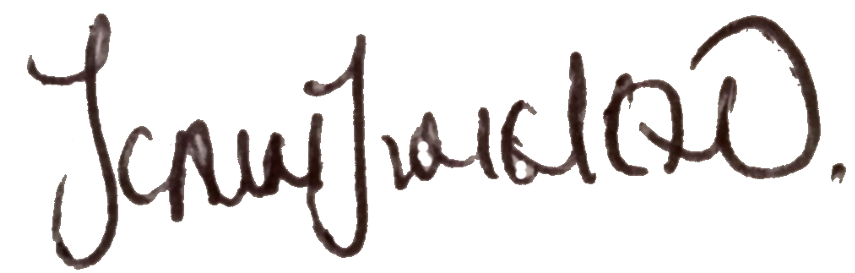 Jeannethe Jiménez OlivaresCC 52.213.087Cód. 10206085